Corrigé du travail de lundi 27 et mardi 28 avrilWelches Datum haben wir heute ?Heute ist Montag den 27 . April 2020.Wie ist das Wetter heute ?Heute ist sonnig und warm.Was magst du gern?Ich mag gern lesen. ou Ich lese gern.Numération :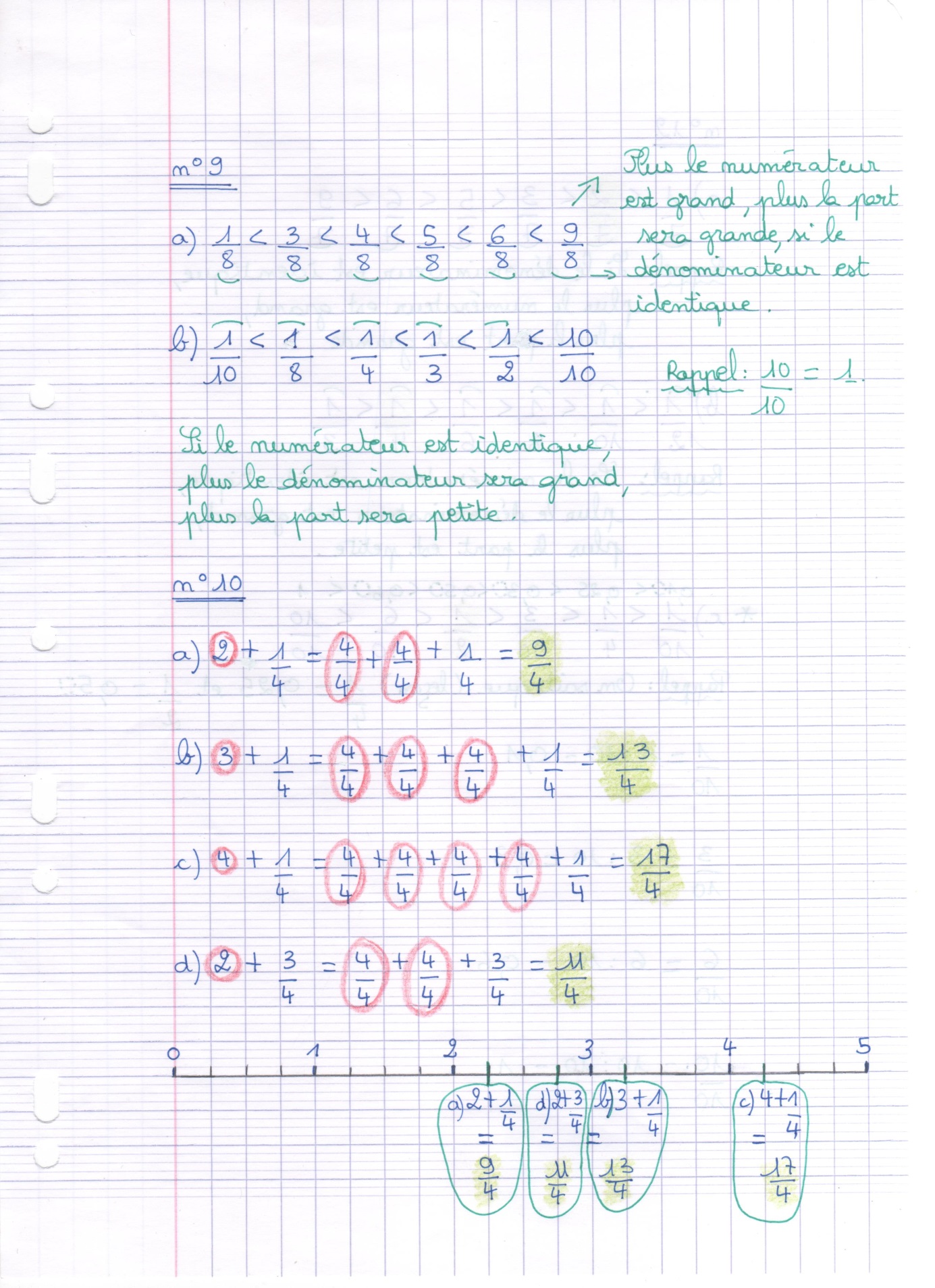 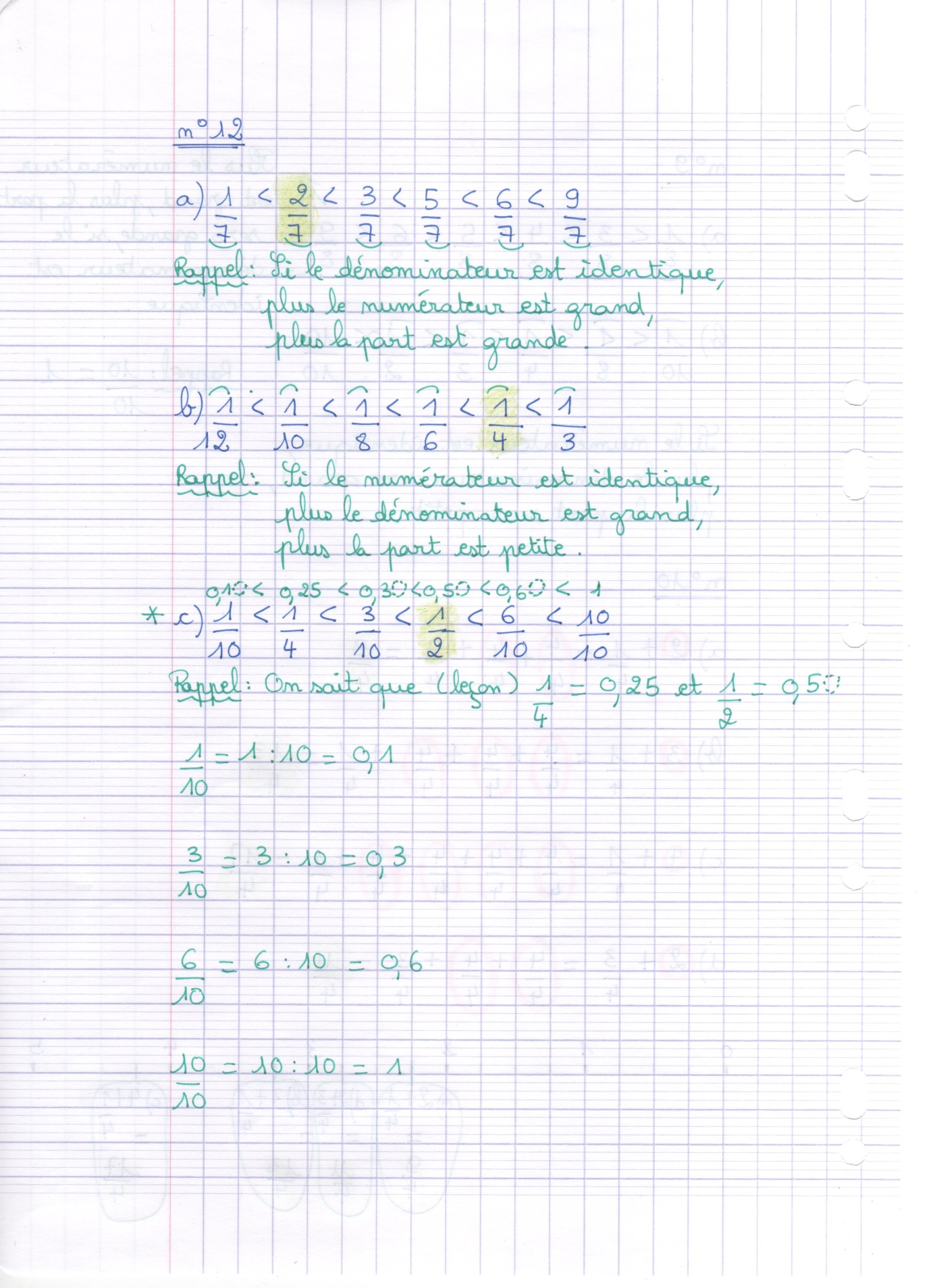 Allemand : (exemple de réponses possibles)Ich tanze gern.Ich spiele gern Blindekuh.Ich esse gern Schokolade.Ich trinke gern wasser.Grammaire :n°3 p.41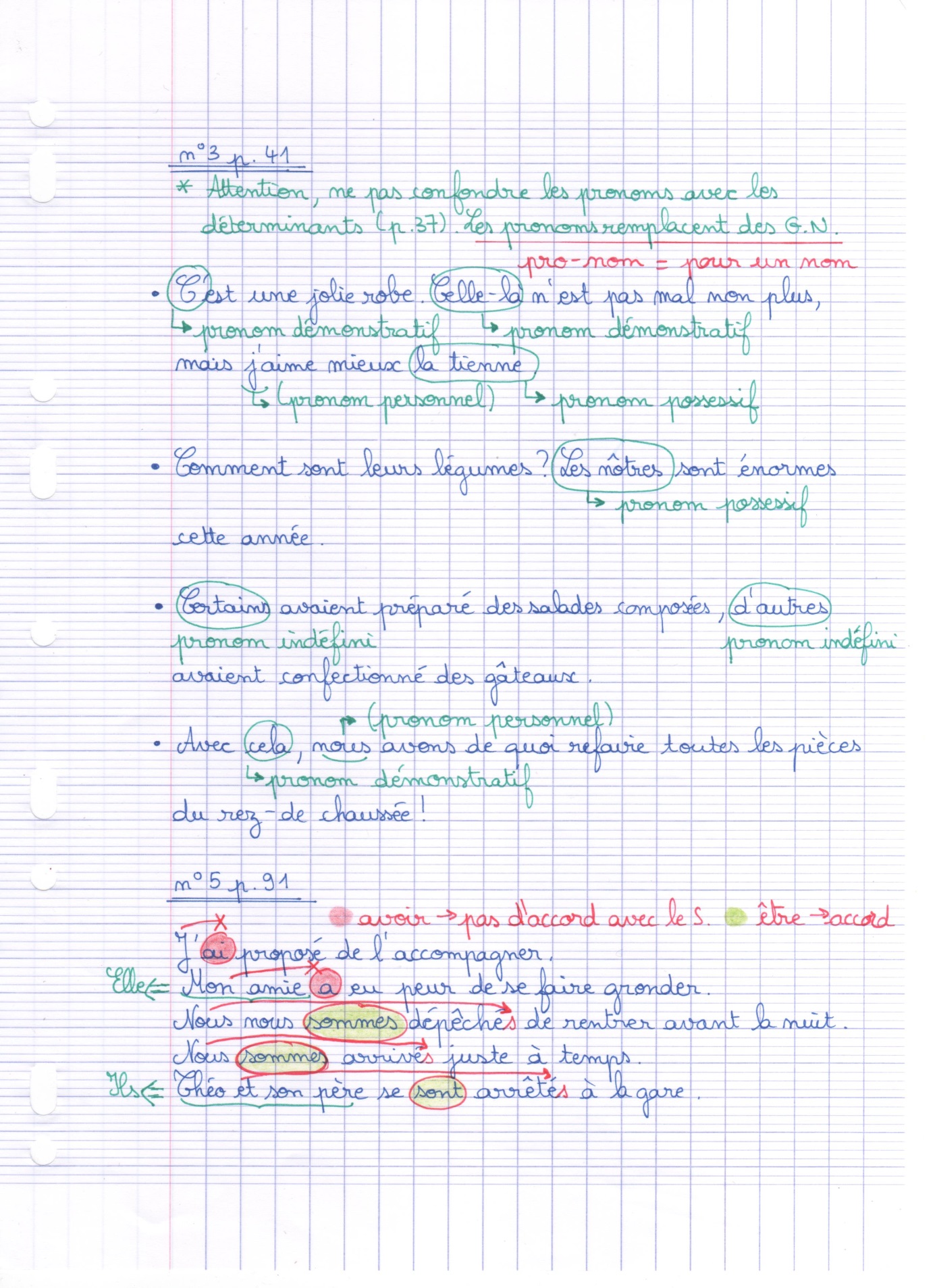 Welches Datum haben wir heute ?Heute ist Dienstag den 28 . April 2020.Wie ist das Wetter heute ?Heute es regnet und es ist kühl.Was magst du gern?Ich mag gern Rad fahren. ou Ich fahre gern Rad.Conjugaison:n°5 p.91 :Numération : « Cherchons »La plantation de pommiers représente	  4  de son verger.						100La plantation de poiriers représente 	15  de son verger.						100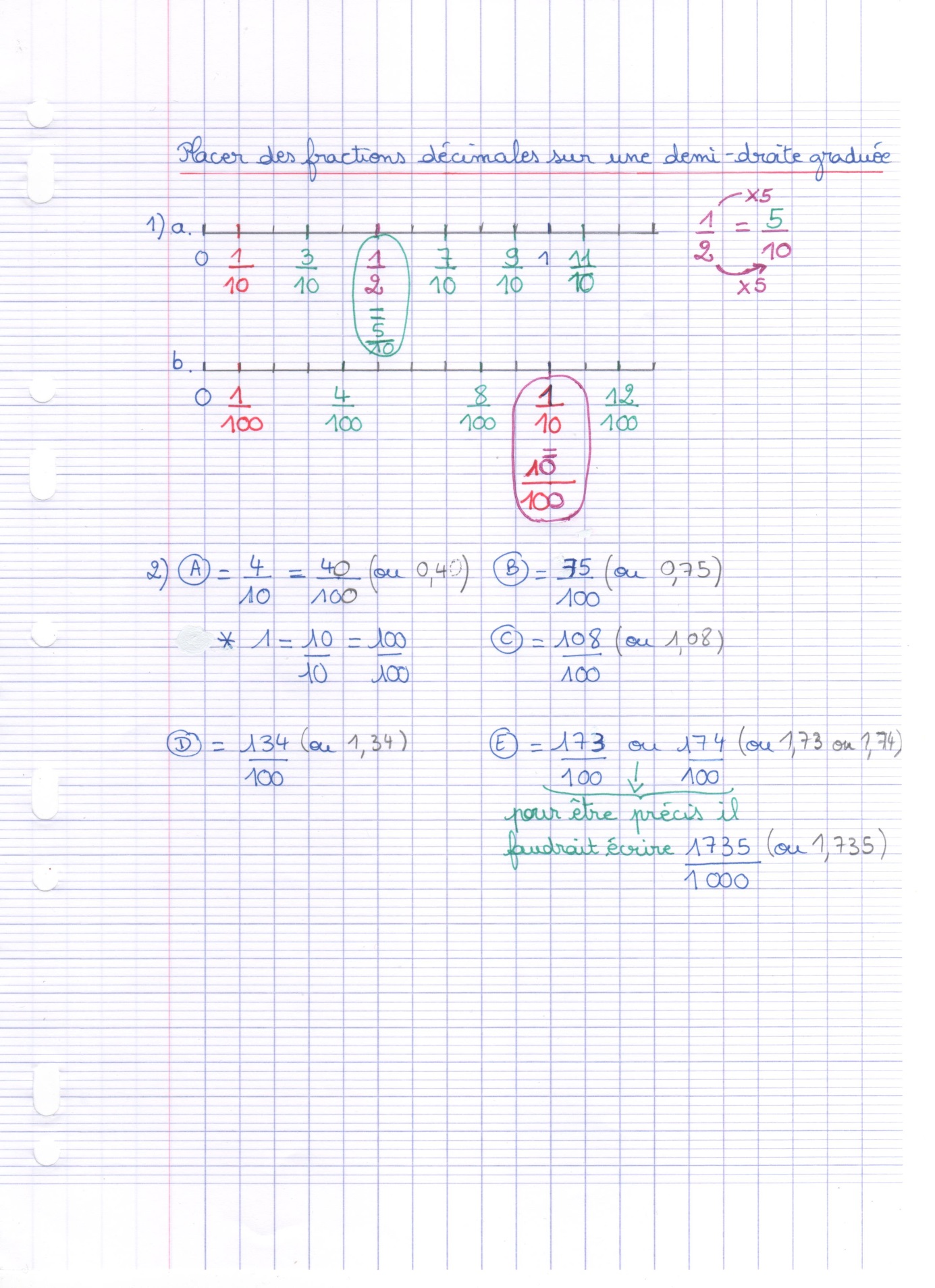 Calcul réfléchi :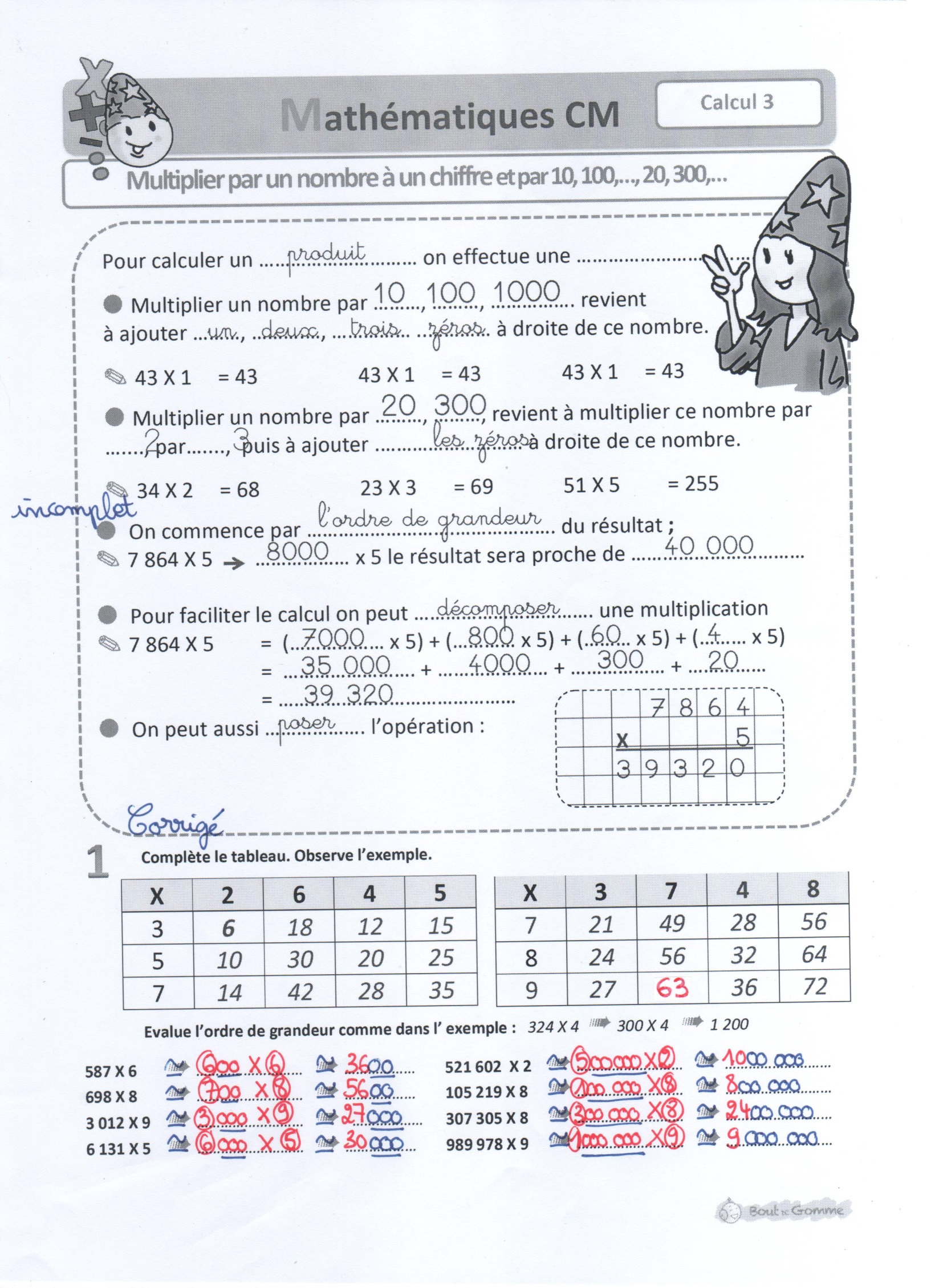 Culture allemand:Rappel :deutsch = allemandösterreichische = autrichiender Künstler = l’artisteder schriftsteller = l’écrivainder Musiker = musicien (compositeur)der Maler = le peintre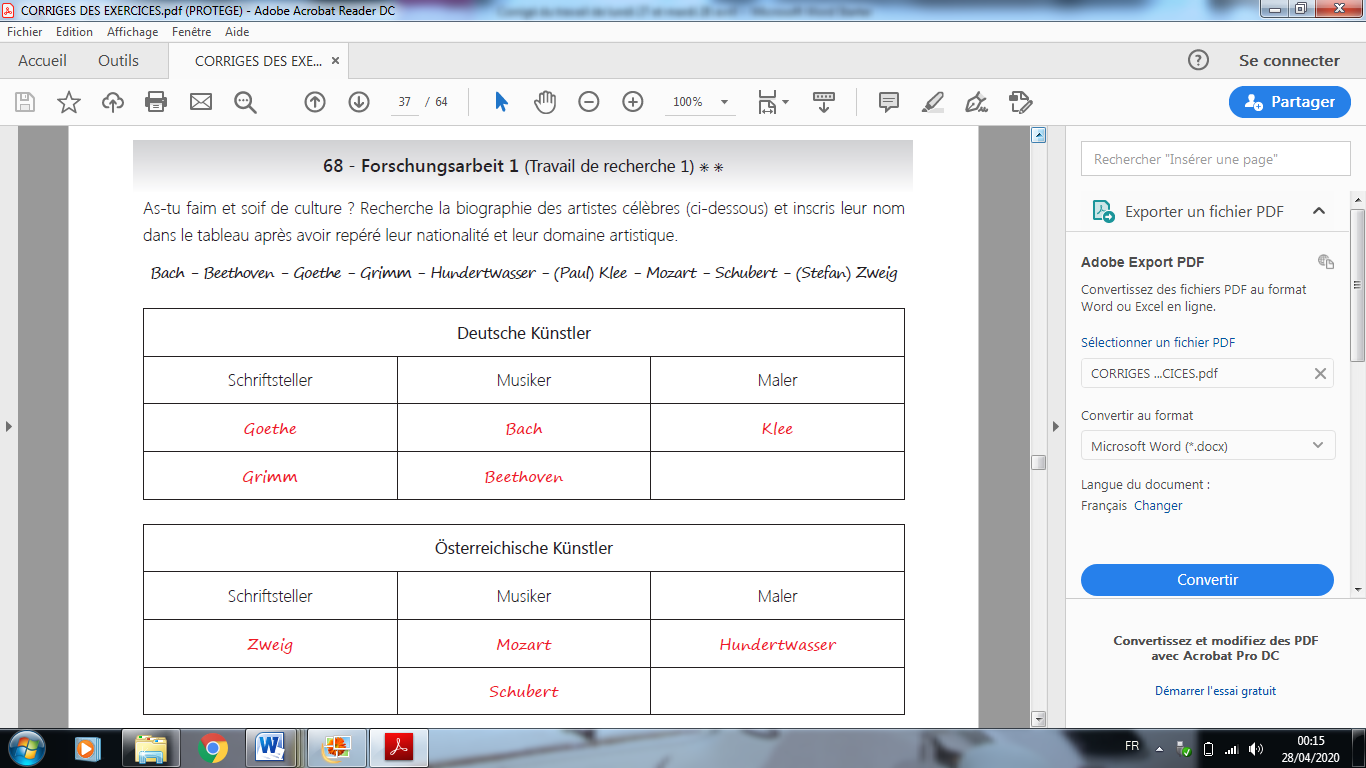 Géographie : 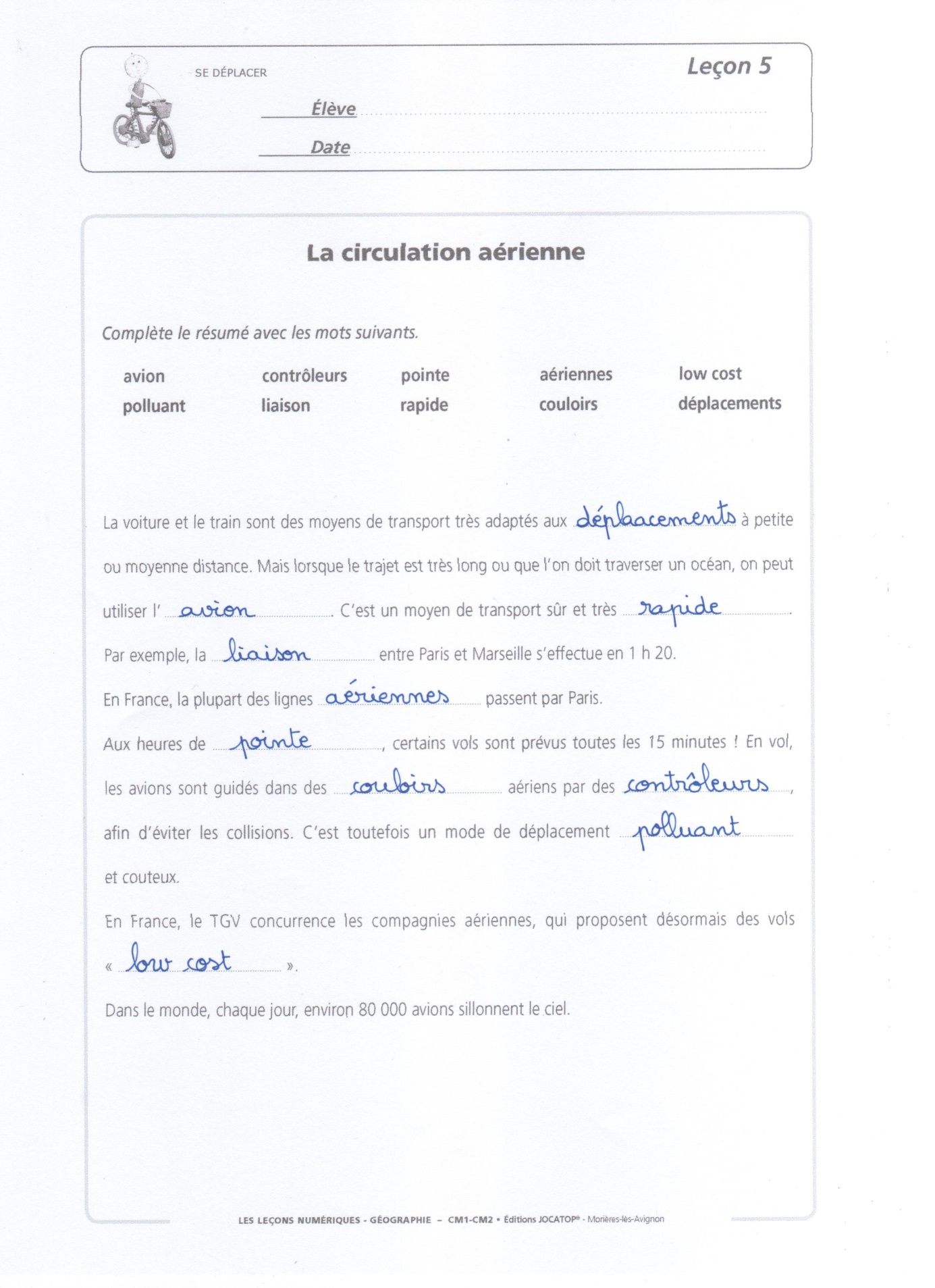 